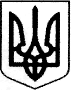     УКРАЇНАФЕДОРІВСЬКА СІЛЬСЬКА РАДАПОЛОГІВСЬКОГО РАЙОНУ ЗАПОРІЗЬКОЇ БЛАСТІсьомого  скликаннядруга позачергова сесіяРІШЕННЯ20 лютого 2020 р                                                                                              №12с. ФедорівкаПро надання  у власність  земельної ділянки для ведення  особистого селянського  господарства гр.  Шаргородському Сергію Сергійовичу        Керуючись ст. 26 Закону України “Про  місцеве самоврядування в Україні”, Земельним кодексом України, розглянувши  заяву гр. Шаргородського С.С.  від 31.01.2020р  за №01-14/85 про надання земельної ділянки у власність, проект землеустрою, щодо відведення земельної ділянки,  Федорівська  сільська рада ВИРІШИЛА:1.Затвердити проект землеустрою щодо відведення   земельної ділянки  у власність гр. Шаргородському С.С, площею 2,0000га  для  ведення особистого селянського господарства.2.Надати у власність гр.Шаргородському С.С. (ін. код 3056620872) земельну ділянку  площею 2,0000га  , для ведення особистого селянського господарства в с.Федорівка , Пологівського району, Запорізької області, кадастровий номер:  2324288200:01:060:0002, витяг з Державного земельного кадастру про земельну ділянку №НВ-2306880752020 від 15.01.2020р.        3.Гр.Шаргородському С.С. оформити та зареєструвати у визначеному                                                                                                                                                                                                                                                                                                                                                                                                                                                                                                                                                       чинним законодавством порядку право власності на землю.4. Контроль за виконанням даного рішення  покласти на постійну комісію з питань земельних відносин, природокористування, планування території, будівництва, архітектури, комунальної власності, житлово-комунального господарства  та  благоустрою. Сільський голова                                                   В.ЧЕРНОУС